註1: 實習評量共有5個評分項目，總分為100分。註2: 請在評語(或建議)欄內對學生實習表現做具體之敘述與建議，俾作今後實習改進之參考。註3: 請貴單位於實習結束1個月內完成評量表後連同專業實習時數證明表寄回本系，學生實習成績單寄
回學校時應彌封，於封口蓋章。感謝合作配合。 
          中臺科技大學食品科技系40601台中市北屯區廍子路666號，     聯絡電話:(04)22391647-3501。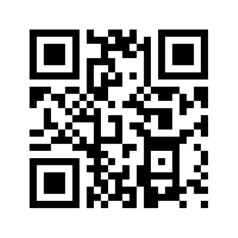 註4: 請幫忙填寫對實習生學習與服務表現之滿意度調查，做為日後檢討改善之依據。https://goo.gl/U1oxpv實習單位：實習單位：實習單位：實習單位：實習期間：自     年     月     日至                  
                 年     月     日    實習期間：自     年     月     日至                  
                 年     月     日    學生姓名：學生姓名：班級：班級：班級：學號:評分項目評分項目所得分數評語(或建議)評語(或建議)評語(或建議)1.專業知識與學習能力(20分)1.專業知識與學習能力(20分)2.工作效率與表現(20分)2.工作效率與表現(20分)3.出勤狀況與態度(20分)3.出勤狀況與態度(20分)4.主動積極性與配合度(20分)4.主動積極性與配合度(20分)5.溝通協調與人際關係(20分)5.溝通協調與人際關係(20分)總分(若打90分以上，請說明理由)總分(若打90分以上，請說明理由)實習機構簽名及蓋章業界輔導老師：              機構主管或負責人：中華民國      年      月      日業界輔導老師：              機構主管或負責人：中華民國      年      月      日業界輔導老師：              機構主管或負責人：中華民國      年      月      日業界輔導老師：              機構主管或負責人：中華民國      年      月      日業界輔導老師：              機構主管或負責人：中華民國      年      月      日